DECLARAÇÃO DE TRANSFERÊNCIA DE DIREITOS AUTORAIS            Os autores abaixo assinados do manuscrito intitulado “Physical capacity in community-dwelling elderly with and without acute low back pain. BACE Study” transferem os direitos autorais do presente artigo à Revista Brasileira de Atividade Física e Saúde, caso o mesmo seja aceito na presente revista.Belo Horizonte, Minas Gerais, 05 de novembro de 2015.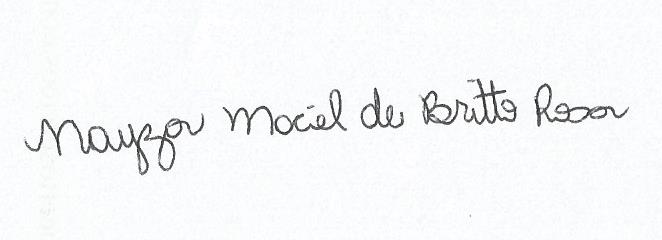 __________________________________Nayza Maciel de Britto Rosa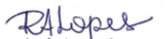 __________________________________Renata Antunes Lopes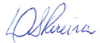 __________________________________Daniele Sirineu Pereira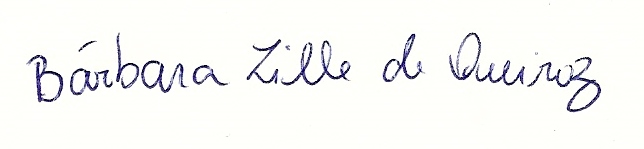 __________________________________Bárbara Zille de Queiroz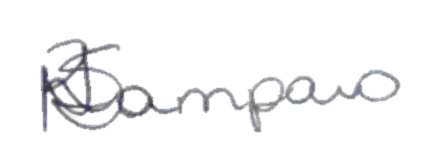 __________________________________Natalia Reynaldo Sampaio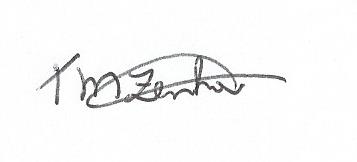 __________________________________Taisa Moreira Zenha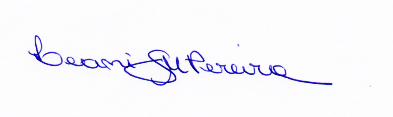 __________________________________Leani Souza Máximo Pereira